Writing rational functions given characteristics:V.A. – x=________  and x=________  V.A. – x=________  and x=________  H.A. – y=________H.A. - y=________  and y-intercept ____________Holes: An open ______________ on the graph, (x,y). X is found from what _________________ after factoring. Y is found by _____________________ to the _____________ equation.Domain: All Reals, except ___________________ & _____________________________.Range:  All Reals, except ___________________ & _____________________________.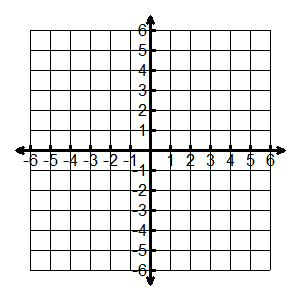 V.A: _____________ H.A.: _____________x-int(s).: __________ y-int: ______________Hole: ______________Domain: _______________ Range: ________________V.A: _______________ H.A.: _______________x-int(s).: _____________ y-int: ________________Hole: ____________Domain: ___________________ Range: ___________________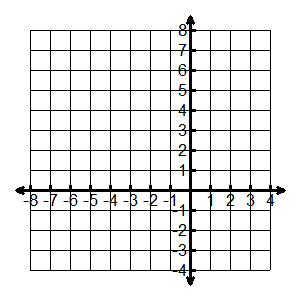 V.A: _______________ H.A.: _______________x-int(s).: _____________ y-int: ________________Hole: ________________Domain: _______________________ Range: _______________________